Регистрационный номер ________________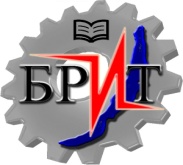 Директору ГБОУ СПО «Бурятский республиканский индустриальный техникумА.Е. Белоусову отИНН_______________________________________________________________________,Пенсионное свидетельство____________________________________________________,Мед. полис серия_________№______________ компания___________________________,Зарегистрирован по адресу: регион___________________, район___________________,город/поселок/село___________________, улица__________________, дом_____,кв_____,Адрес фактического проживания______________________________________________ ____________________________________________________________________________Телефоны: домашний___________________мобильный____________________________При поступлении имею следующие льготы(инвалид, сирота, участник боевых действий и др.) :_______________________________________________________________________________Из каких источников Вы узнали о Техникуме?________________________________________Документ, предоставляющий право на льготы________________________________________Общежитие: нуждаюсь     , не нуждаюсь    .ЗАЯВЛЕНИЕПрошу зачислить меня на профессию/специальность________________________________________________________________________________________________________по очной      , очно-заочной (вечерней)      , заочной       форме обученияна места, финансируемые из республиканского бюджета      ,с полным возмещением затрат О себе сообщаю следующее:Окончил(а) «___»____________20___году - общеобразовательное учреждение       : базу 9классов       ; базу 11 классов       .- образовательное учреждение начального профессионального образования      ;- образовательное учреждение среднего профессионального образования      ;- другое       .Наименование учебного заведения_________________________________________________________________________________________________________________________________Аттестат      / диплом      серия ___________________№________________________________Медаль (аттестат/ диплом «с отличием»)    Победитель всероссийских олимпиад (член сборной)      Иностранный язык: английский     , немецкий     , французский    , другой     , не изучал(а)     . Трудовой стаж (если есть):_________лет,__________ мес.Поставлен на Воинский учет в РВК (район)_______________________________________            (для юношей)приписное свидетельство серия__________________№_______________________________Среднее профессиональное образование получаю впервые     , не впервые    .Родители:Отец __________________________________________________________________________Место работы ___________________________________________________________________Телефоны: рабочий__________________________мобильный___________________________Мать ___________________________________________________________________________Место работы ____________________________________________________________________Телефоны: рабочий__________________________мобильный____________________________О себе дополнительно сообщаю (увлечения, занятия спортом)___________________________Я даю/ не даю (нужное подчеркнуть) согласие на обработку своих персональных данных в порядке, установленном Федеральным законом от 27 июля 2006г. № 152-ФЗ «О персональных данных»Фамилия___________________________Имя_______________________________Отчество___________________________Дата рождения______________________Место рождения____________________Гражданство_________________________Документ, удостоверяющий личность ____________________________________серия______________№_______________Кем выдан__________________________ ____________________________________Когда____________Код _______________С лицензией на право осуществления образовательной деятельности, свидетельством о государственной аккредитации. Правилами приема и условиями обучения в данном образовательном учреждении ознакомлен(а) :(подпись поступающего)Обязуюсь за два дня до зачисления предоставить оригинал документа об образовании(в противном случае на зачисление не претендую и претензий не имею).Дата заполнения заявления «____»_______________2014г.(подпись поступающего)«____»_______________2014г.(подпись поступающего)Подпись ответственного лица Приёмной комиссии«____»_______________2014г.